Chers collaborateurs,Nous venons de mettre en place un dispositif d’écoute psychologique à disposition de tous ceux d’entre vous qui en ressentent le besoin. L’objectif de ce service individualisé, anonyme et confidentiel, est de vous permettre, lorsque vous le souhaitez, d’aborder tous sujets d’ordre professionnel ou personnel pouvant occasionner un sentiment ou une situation de mal-être, voire de souffrance psychique : agressivité, violence, pression, conflit, stress,  …Ce dispositif est également disponible pour les membres de votre famille.Le dispositif d’écoute psychologique est assuré par une société externe et indépendante, le cabinet Psya, spécialiste de la prévention et de la gestion des risques psychosociaux. Assuré par des psychologues cliniciens diplômés d’Etat, il est accessible par deux voies d’entrée selon les sites HP en France : les entretiens téléphoniques (centre d’écoute psychologique) et les rendez-vous en face-à-face (permanences sur site - service ouvert uniquement aux collaborateurs HP eux-mêmes).L’indépendance de Psya assure son impartialité et la qualification de ses équipes (psychologues cliniciens soumis au code de déontologie) garantit éthique, anonymat et totale confidentialité.Les psychologues sont à l’écoute de chacun 24heures sur 24, 7 jours sur 7: Par téléphone :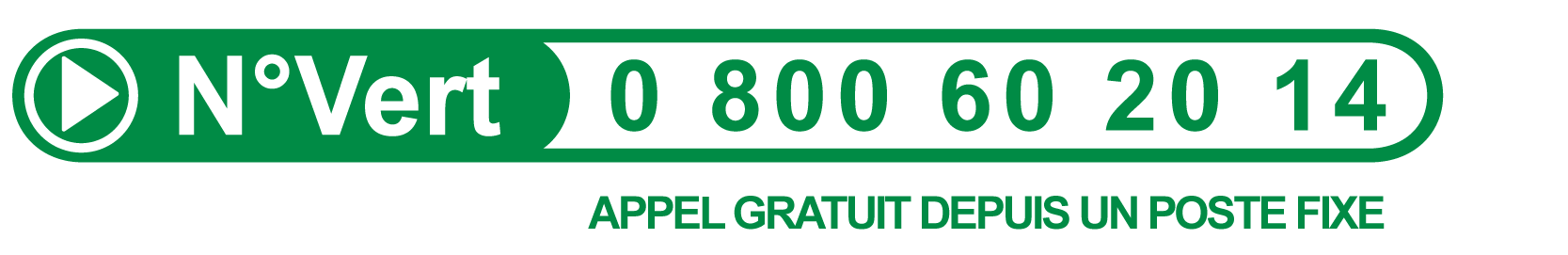 Par Inter : chat/messagerie :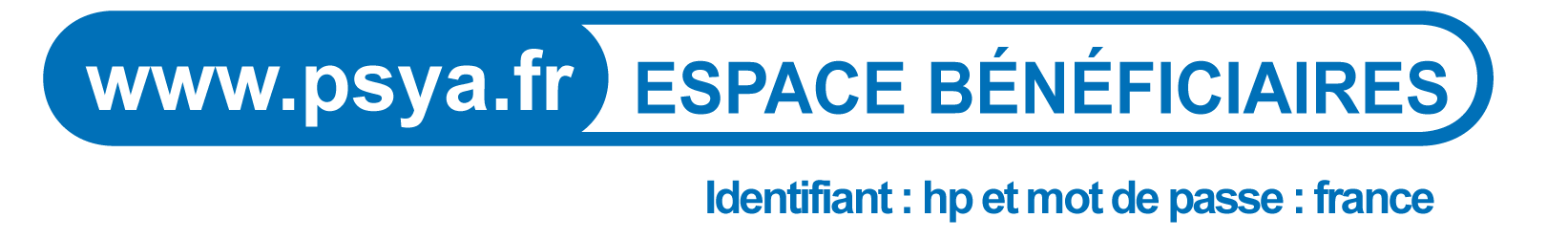 Ce dispositif n’a pas vocation à remplacer les instances et services existants (Médecine du Travail, CHSCT, RH, DP…) mais représente un lieu complémentaire, externe à l’entreprise et où les collaborateurs peuvent s’exprimer en toute confidentialité.Les permanences psychologiquesEn complément du centre d’écoute, HP met en place une permanence psychologique sur certains sites.Cette permanence vous permet de rencontrer en face à face sur votre lieu de travail, un psychologue du cabinet Psya. Ce service est mis à votre disposition gratuitement, et vous garantit l’anonymat et la confidentialité des échanges.Le planning des permanences psychologiques des sites concernés est disponible sur ce site.Cordialement,Directeur des Ressources HumainesPhilippe Russo